
COMMONWEALTH of VIRGINIA 
Department of Education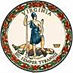 DATE: March 21, 2024TO: Directors, Supervisors, and Contact Persons AddressedFROM: Sandra C. Curwood, PhD, RDN, SandySUBJECT: Recent Policy Memoranda for the Child and Adult Care Food Program and Summer Food Service ProgramThe purpose of this memorandum is to distribute several new and revised U.S. Department of Agriculture, Food and Nutrition Service (USDA-FNS) policy memos for the Child and Adult Care Food Program (CACFP) and Summer Food Service Program (SFSP). The Virginia Department of Education, Office of School and Community Nutrition Programs (VDOE-SCNP) will incorporate this updated guidance in fiscal year (FY)2024-2025 CACFP training and FY23-24 SFSP training.Revised Policy MemosCrediting Tofu and Soy Yogurt Products in the School Meals Programs, Child and Adult Care Food Program, and Summer Food Service Program (Revised November 2023)This revised memorandum extends previously issued guidance on crediting tofu and soy yogurt in the National School Lunch Program (NSLP) and CACFP to the SFSP. New Policy MemosImplementation Guidance: State Agency Review RequirementsThis memorandum provides clarification on the provisions related to the frequency and number of reviews for state agencies monitoring the CACFP that were codified in the Child Nutrition Program Integrity Final Rule (IFR), published on August 23, 2023. This guidance clarifies that school food authorities operating the CACFP may continue to be monitored on a three year schedule, while all other organizations will move to a two year schedule. Interim Final Rule: State agency Monitoring in the Summer Food Service ProgramThe purpose of this memorandum is to clarify the new criteria states must consider when determining which SFSP sites require pre-approval visits. The IFR requires state agencies to develop a process to determine which sites need pre-approval visits and must consider sites that are new to non-congregate. States are not required to visit each site that is new to operating non-congregate meal service.Non-Congregate Meal Service in Rural Areas Questions and AnswersThis guidance updates previously issued questions and answers to clarify regulations on rural non-congregate meal service codified through the IFR. Guidance issued in this memorandum was included in the VDOE-SCNP webinar on rural non-congregate feeding on February 27, 2024, and will also be included in FY23-24 SFSP training.Action RequiredReview the new and revised memoranda.Attend FY2023-2024 SFSP training:Register in advance for the March 20 SFSP programmatic training.Register in advance for the March 28 SFSP programmatic training.Attend FY2024-2025 CACFP training in August. Registration information is forthcoming.For More InformationFor more information, please contact your assigned School Nutrition Programs regional specialist for school food authorities or Community Nutrition Programs regional specialist for community organizations.SCC/MVP/fd